Hladan vjetarHladan vjetar sa sjeveraumiva mi lice,	u potkrovlju moje kuće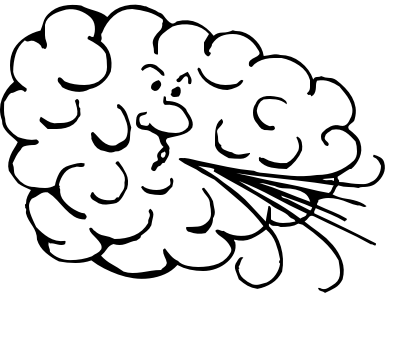 skupljaju se ptice.Vjetar hladan donio jesa sjevera snijeg,prekrio je polja,doline i brijeg.Sa sjevera hladan vjetarporučuje glasno svima:ne idite van iz kuće,zima oštre zube ima.Zima ova bit će dugadonio je vjetar glas,pokraj tople pećinaći ćete spas.Kuzman Landeka1. Književna vrsta:		a) bajka			b) basna		c) pjesma2. Koliko kitica ima pjesma? ___________________________________________________________3. Koliko stihova ima svaka kitica? ______________________________________________________4. Gdje se skupljaju ptice? __________________________________________________________________________________5. Što je donio vjetar? __________________________________________________________________________________6. Prepiši stih u kojem vjetar svima nešto poručuje. __________________________________________________________________________________7. Kakva će biti zima? __________________________________________________________________________________8. Gdje možemo naći spas za hladnu zimu? __________________________________________________________________________________9. Pronađi riječi koje se rimuju sa sljedećim riječima:lice - ______________snijeg - ____________svima - ____________glas - _____________10. Iz svake kitice izdvoji po jednu pjesničku sliku. ________________________________________________________________________________________________________________________________________________________________________________________________________________________________________________________________________________________________________________________________________11. Pokušaj napisati svoju pjesmu o hladnom vjetru.